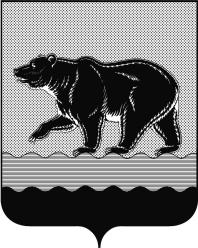 СЧЁТНАЯ ПАЛАТАГОРОДА НЕФТЕЮГАНСКА16 микрорайон, 23 дом, помещение 97, г. Нефтеюганск, 
Ханты-Мансийский автономный округ - Югра (Тюменская область), 628310  тел./факс (3463) 20-30-55, 20-30-63 E-mail: sp-ugansk@mail.ru www.admugansk.ruЗаключение на проект изменений в муниципальную программу «Развитие культуры и туризма в городе Нефтеюганске»	Счётная палата города Нефтеюганска на основании статьи 157 Бюджетного кодекса Российской Федерации, Положения о Счётной палате города Нефтеюганска, рассмотрев проект изменений в муниципальную программу «Развитие культуры и туризма городе Нефтеюганске» (далее по тексту – проект изменений), сообщает следующее:1. При проведении экспертно-аналитического мероприятия учитывалось наличие экспертизы проекта изменений в муниципальную программу:1.1. Департамента финансов администрации города Нефтеюганска на предмет его соответствия бюджетному законодательству Российской Федерации и возможности финансового обеспечения её реализации из бюджета города Нефтеюганска.1.2. Департамента экономического развития администрации города Нефтеюганска на предмет соответствия:- муниципальной программы Порядку принятия решения о разработке муниципальных программ города Нефтеюганска, их формирования, утверждения и реализации, утверждённому постановлением администрации города Нефтеюганска от 28.08.2018 № 135-нп «О модельной муниципальной программе города Нефтеюганска, порядке принятия решения о разработке муниципальных программ города Нефтеюганска, их формирования, утверждения и реализации» (далее по тексту – Порядок от 28.08.2018 
№ 135-нп);- программных мероприятий целям муниципальной программы;- сроков её реализации задачам;- целевых показателей, характеризующих результаты реализации муниципальной программы, показателям экономической, бюджетной и социальной эффективности;- требованиям, установленным нормативными правовыми актами в сфере управления проектной деятельностью.Предоставленный проект изменений в целом соответствует Порядку от 28.08.2018 № 135-нп, за исключением:- в паспорте муниципальной программы не заполнена строка «Дата утверждения муниципальной программы (наименование и номер соответствующего нормативного правового акта)» после утверждения муниципальной программы;- не отменены (не признаны утратившими силу) постановления администрации города «О внесении изменений в постановление администрации города Нефтеюганска от 29.10.2013 № 1218-п «Об утверждении муниципальной     программы «Развитие     культуры     и    туризма    в городе Нефтеюганске на 2014-2020 годы» от 31.10.2018 № 538-п; от 28.11.2018 № 634-п.Рекомендуем учесть вышеуказанные недостатки. 	3. Проектом изменений в муниципальную программу планируется:3.1. В паспорте муниципальной программы увеличить финансовое обеспечение муниципальной программы на сумму 49 283,232 тыс. рублей, в том числе:- увеличить в 2019 году на сумму 50 816,346 тыс. рублей;- уменьшить в 2020 году на сумму 766,557 тыс. рублей;- уменьшить в 2021 году на сумму 766, 557 тыс. рублей.3.2. Таблицы 2, 4 муниципальной программы изложить в новой редакции. 3.3. В таблице 2 муниципальной программы:- по мероприятию 1.1  «Развитие библиотечного и музейного дела, профессионального искусства, художественно - творческой деятельности; сохранение, возрождение и развитие народных художественных промыслов и ремёсел» подпрограммы I «Модернизация и развитие учреждений культуры» по ответственному исполнителю Комитету культуры и туризма администрации города Нефтеюганска увеличение расходов в 2019 году в сумме 23 438,273 тыс. рублей, в том числе: за счёт средств местного бюджета  в сумме 23 043,273 тыс. рублей (на ремонт фасада здания, крылец входа в "Музей реки Обь" в сумме 397,266 тыс. рублей и на проведение ремонта здания по адресу: 10 микрорайон, здание 32/1 в размере 22 646,007 тыс. рублей по договору от 02.07.2018 № 1 пожертвования денежных средств юридическому лицу-резиденту Российской Федерации с ООО «РН-Юганскнефтегаз», на реализацию мероприятий, предусмотренных в рамках муниципальных программ города Нефтеюганска, срок реализации которых истекает 31.12.2018), за счёт средств бюджета автономного округа в сумме 395,000 тыс. рублей (приобретение мультимедийного и интерактивного оборудования для МБУК "Городская библиотека" на сумму 180,000 тыс. рублей и приобретение концертных костюмов для МБУК "Культурно-досуговый комплекс" на сумму 215,000 тыс. рублей).Касательно проведения ремонта здания по адресу: 10 микрорайон, здание 32/1, ранее в заключении Счётной палаты на проект изменений в муниципальную программу города Нефтеюганска «Развитие культуры и туризма в городе Нефтеюганске на 2014-2020 годы» от 17.09.2018 № 408, рекомендовалось выполнение данного капитального ремонта возложить на муниципальное казённое учреждение "Управление капитального строительства" (далее по тексту - МКУ "УКС"). Рекомендация не исполнена. В соответствии с Уставом муниципального бюджетного учреждения культуры "Культурно-досуговый комплекс", утверждённого распоряжением администрации города от 07.09.2018 № 257-р:пунктом 1.2, учреждение является некоммерческой организацией, созданной на основании постановления главы города Нефтеюганска от 29.12.2006 № 2719 «О создании муниципального учреждения «Творческое объединение «Культура» для реализации политики муниципального образования город Нефтеюганск в области культуры, создания условий для сохранения, развития и распространения культуры, удовлетворения духовных и иных нематериальных потребностей граждан;пунктом 2.4, для достижения целей Учреждение осуществляет следующий основной вид деятельности - деятельность учреждений клубного типа: клубов, дворцов и домов культуры, домов народного творчества. Кроме того, предусмотрен перечень дополнительных видов деятельности, оказываемых Учреждением в области культуры.  Вместе с тем согласно пункту 2.1 Устава МКУ "УКС" основной задачей Учреждения является выполнение муниципальных заданий, сформированных и утверждённых Учредителем в целях реализации политики муниципального образования город Нефтеюганск в сфере строительства, реконструкции, капитального ремонта объектов капитального строительства, социальной, производственной и инженерно-транспортной инфраструктуры, объектов, не относящихся к объектам капитального строительства, находящихся в муниципальной собственности города Нефтеюганска, обеспечение выполнения государственного и муниципального заказа в вышеуказанных сферах.Учитывая, что в отремонтированном помещении планируется проведение мероприятий для большого количества людей, в том числе детей, а также факт выполнения видов работ, которые оказывают влияние на безопасность объекта капитального строительства, настоятельно рекомендуем рассмотреть вопрос об изменении исполнителя данного мероприятия.по мероприятию 1.3 «Организация культурно - массовых мероприятий, организация отдыха и оздоровления детей» подпрограммы I «Модернизация и развитие учреждений культуры» по ответственному исполнителю Комитету культуры и туризма администрации города Нефтеюганска уменьшение расходов на сумму 2 299,671 тыс. рублей (за счёт средств местного бюджета на 1 165,833 тыс.  рублей, за счёт средств бюджета автономного округа на общую сумму 1 133,838 тыс. рублей), в том числе: с 2019 по 2021 год год на 766,557 тыс. рублей ежегодно (за счёт средств местного бюджета на 388,611 тыс. рублей, за счёт средств бюджета автономного округа на 377,946 тыс. рублей).дополнить основным мероприятием 1.5 «Техническое обследование, реконструкция, капитальный ремонт, строительство объектов культуры» подпрограммы I «Модернизация и развитие учреждений культуры» по соисполнителю Департаменту градостроительства и земельных отношений администрации города Нефтеюганска и предусмотреть расходы на сумму 28 144,630 тыс. рублей за счёт средств местного бюджета, в том числе:⃰   5 085,849 тыс. рублей на реализацию мероприятий, предусмотренных в рамках муниципальных программ города Нефтеюганска, срок реализации которых истекает 31.12.2018;⃰ 99, 701 тыс. рублей на проектно - изыскательские работы по объекту: "Нежилое административное здание. Детская школа искусств" (устройство козырька в арке здания);⃰ 22 959,080 тыс. рублей на капитальный ремонт кровли "МБУК "Городская библиотека".В обоснование планируемых расходов на проектно - изыскательские работы по объекту: "Нежилое административное здание. Детская школа искусств" (устройство козырька в арке здания) представлена сметная документация. Вместе с тем, установлено, что:- расчёты произведены с учётом налога на добавленную стоимость в размере 18%, вместо установленного с 2019 года – 20%;- индекс на проектные, изыскательские работы применён на 1 квартал 2018 года.Рекомендуем оценить мероприятия в части обоснованности планируемых расходов в соответствии с нормами действующего законодательства и реалистичности их исполнения. В подтверждение планируемых расходов на капитальный ремонт кровли "МБУК "Городская библиотека" представлено положительное заключение негосударственной экспертизы о проверке достоверности определения сметной стоимости строительства, реконструкции, капитального ремонта объектов капитального строительства, проведённой ООО "ЖилСтройСервис". Согласно заключению ООО "ЖилСтройСервис" стоимость работ в ценах 2 квартала 2018 года составляет 22 959,08 тыс. рублей. Учитывая, что стоимость ремонта определена по состоянию на 2 квартал 2018 года, применён не соответствующий текущей дате индекс на работы, кроме того расчёты произведены с учётом налога на добавленную стоимость в размере 18%, вместо установленного с 2019 года – 20%.Рекомендуем оценить мероприятия в части обоснованности планируемых расходов в соответствии с нормами действующего законодательства и реалистичности их исполнения. На основании вышеизложенного, по итогам проведения финансово-экономической экспертизы, предлагаем направить проект муниципальной программы на утверждение с учётом рекомендаций, отражённых в настоящем заключении.Информацию о решениях, принятых по результатам рассмотрения настоящего заключении, направить в адрес Счётной палаты до 25.02.2019 года.Председатель			                                      			    С.А. ГичкинаИсполнитель:инспектор инспекторского отдела № 1 Счётной палаты города НефтеюганскаБатаева Лариса Николаевна Тел. 8 3463 20 30 63исх. № 41 от 18.02.2019